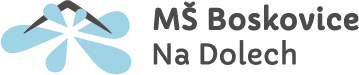 Informace pro rodičeProvoz MŠ : 	             od   6.30 hodin   do   16.30 hodin              Omlouvání dětí:         do   7.30 hodin na mobil 774 932 695Kontakt MŠ:		  tel.      516 452 801                         mob.   724 817 759, 774 932 695                                      web.    www.msboskovice.cz                       e-mail: ředitelka reditelka@msboskovice.cz	                       zástupkyně marie.kocianova@msboskovice.cz	Školné – úplata za vzděláváníZákladní částka činí 500,- Kč za měsíc. Úplatu zákonný zástupce hradí od přijetí do MŠ tj. od 1.9.2019 (i v případě, že by dítě nastoupilo do MŠ později) po celý školní rok. Celková částka za rok je 6000,- Kč.Děti v posledním ročníku vzdělávání (předškoláci) jsou po dobu 12ti měsíců  od úplaty osvobozeny.Placení  stravného  a školného: Placení školného a stravného (jednou celkovou částkou), probíhá vždy formou zálohy na účet MŠ tak, aby byla nejpozději 15. den předchozího kalendářního měsíce připsána na náš účet. Denní normativ stravného: děti   3 –  6 let:  36,--  Kč ( 800,- Kč)                                                    7 – 10 let:  40,--  Kč ( 900,- Kč)Celková částka pro děti 3 – 6 let činí 1300,- KčCelková částka pro předškoláky činí 800,- KčCelková částka pro děti s odkladem činí 900,- KčV seznamu přijatých dětí bude u Vašeho registračního čísla i variabilní symbol, pod kterým budete  zasílat  platby.  Bližší informace spolu s číslem účtu MŠ najdete na www.msboskovice.cz -  – informace pro rodiče – stravování dětí.Platba na září musí být do 15. srpna na našem účtu!V rámci programu mateřské školy nabízíme:• Smíšené třídy, individuální přístup, skupinovou práci s dětmi.• Volný vstup  rodičů do třídy v rámci adaptace dětí.• Předplavecký výcvik pro děti (v  vlastní bazén).• Příprava  předškolních dětí na vstup do ZŠ.• Základní i speciální logopedickou péči.Některé další aktivity :• Divadla, koncerty, výstavy.• Akce pro rodiče a děti.	             • Tvořivé dílny.• Výlety, turistika po okolí.• Pobyt dětí na přírodní zahradě.• Pro rodiče besedy s odborníky. Co potřebuje dítě do MŠ ?• Hrací kalhotky do pasu s kapsou na kapesník.• Zástěrku nebo sukénku s kapsou na kapesník.• Náhradní spodní prádlo, případně i oblečení (zejména u malých dětí).• Bezpečné přezůvky s pevnou patou (ne pantofle!).• Starší větší tričko k ochraně oděvu při výtvarných pracích.• Pyžamo nebo noční košilku (v pondělí přinesete čisté, v pátek si ho odnesete domů, nezapomeňte ho podepsat).• Povlak na polštář (60 x ).• Oblečení pro pobyt venku - (starší oblečení, pokrývka hlavy a starší obuv - nelze použít oblečení od písku i do třídy).• 1 balení papírových kapesníků (10  x 10 ks).• 1 balení papírových ubrousků ke stolování.• Plastový hrníček na pití.• Do plavání – (plavky, osuška, hřeben a na dlouhé vlasy gumičku).PROSÍME O ŘÁDNÉ OZNAČENÍ VŠECH OSOBNÍCH VĚCÍ, PŘEDEJDETE  PŘÍPADNÉ ZÁMĚNĚ ČI ZTRÁTĚ!Co by dítě při nástupu do MŠ mělo  umět?• obouvat a zouvat papučky a boty (tkaničky zaváže paní učitelka),• poznat si své oblečení (vše by mělo být podepsané),• oblékat a svlékat tričko, kalhoty, ponožky (paní učitelka připraví,   nasměruje, pomůže, ale dítě by se mělo snažit),• vydržet sedět při jídle u stolu,• samo se najíst lžící, pít ze skleničky,• jíst ovoce a zeleninu (pokud není dítě alergik), být zvyklé přijímat různorodou stravu – v případě, že je dítě alergické na některý druh potraviny, potřebuje MŠ vyjádření odborného lékaře,• umývat si ruce mýdlem, utírat se do ručníku, ovládat kohoutek,• používat záchod - včas si dojít, utírat si zadeček (s dopomocí učitelky), pleny jsou nepřípustné – pokud dítě používá pleny, nemůže být přijato k docházce do MŠ,• používat kapesník, vysmrkat se,• zvládat chůzi po schodech.Věkově smíšené (heterogenní) třídy• Věkově smíšené třídy umožňují rychlejší adaptaci nových dětí – nově nastupujících dětí do třídy není mnoho, starší jsou jim vzorem a oporou.• Třídy umožňují setkávání kamarádů, sourozenců, příbuzných – dítě přichází do kolektivu, kde někoho zná. • Smíšené třídy vedou děti k větší samostatnosti a osobnostnímu rozvoji, usnadňují pak i přechod do ZŠ – znají starší spolužáky z dob školky.• Jedináčci mají příležitost získat sociální zkušenosti, neboť mohou najít své místo v náhradní „skupině sourozenců“.• Vztahy mezi dětmi jsou přátelské, vstřícné, vyskytuje se méně projevů agresivity, zmírňuje se soupeření, neboť starší děti přirozeně zaujímají vedoucí postavení ve skupině.• Dochází k přirozenému rozvoji komunikativních dovedností dětí, neřeší se tím ovšem problémy se špatnou výslovností, způsobené jinými vlivy.Pro tyto děti nabízíme možnost zařazení do logopedických tříd na pracovišti Lidická, nebo Komenského, kde je prováděna individuální logopedická péče zajištěna odbornými logopedickými asistentkami a logopedkami. Logopedická péčePracoviště MŠ Lidická a MŠ Komenského zajišťují odborné bezplatné poradenství v oblasti logopedické péče. V MŠ jsou tři třídy, které zajišťují dětem rozšířenou logopedickou péči.                          Krédo naší MŠ: „spokojené dítě = spokojený rodič.“            Jste u nás vítáni, těšíme se na vás.